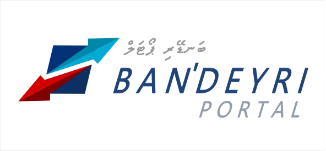 Ban’deyri Portal User ID FormUser Declaration:I, ……………[name of the applicant]……………………………, hereby agree and abide to follow Public Finance Act, Public Finance Regulation, Circulars, Letters, Announcements and other means published and/or informed to me by the Ministry of Finance and Treasury (MoFT) of the Republic of Maldives, for using the Ban’deyri Portal credentials privileges provided direct to me. I understand and agree that the result of the submissions on behalf of my representing agency by means of electronic means are equivalent to any other means and I am fully responsible for any submission by using my login credentials. I understand the content of this declaration, and I sign this document of my own free will. I am fully aware of the risks involved and possibility of the misuse knowingly or unknowingly and take full responsibility of the submissions via my login credentials.Full Name:…………………………………….………… Sign:……………………..………. Date:……………………………Authorising person’s Declaration:On behalf of the ………[name of the Agency]……………………………….., I have ensured that the applicant understands the possible implication of using the Ban’deyri Portal.I hereby give consent for the above-mentioned applicant for whom I am responsible and/or for whom I am the supervisor. I understand that it is my responsibility to ensure I have the legal right to authorize this form and provide true and accurate information.Full Name:…………………………………….………… Sign:……………………..………. Date:……………………………AGENCY INFORMATION     AGENCY INFORMATION     AgencyContact NameContact No.Fixed:                                                             Mobile:                                 Official Email addressUSER INFORMATIONUSER INFORMATIONFull NameNational ID card noDesignationFunctionContact NoFixed:                                                           Mobile:                                 Official E-mail address